Interpreter Bank Satisfaction Survey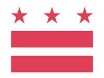 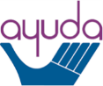 Please rate your satisfaction with the language access service provided to you today. By providing the Interpreter Bank with feedback on the service provided, you will help us improve the quality of service we are able to provide. The rating you provide is anonymous and will not be linked to you.  Please rate only the service provided today circle “Not Applicable” if you did not receive that type of service today.On a scale of 1 (Very Dissatisfied) to 5 (Very Satisfied), how satisfied are you with the IN-PERSON INTERPRETATION service provided to you today? Please circle your response belowOn a scale of 1 (Very Dissatisfied) to 5 (Very Satisfied), how satisfied are you with the TELEPHONIC INTERPRETATION service provided to you today? Please circle your response belowOn a scale of 1 (Very Dissatisfied) to 5 (Very Satisfied), how satisfied are you with the DOCUMENT TRANSLATION service provided to you today? Please circle your response below12345Not ApplicableVery DissatisfiedDissatisfiedNeither Satisfied nor DissatisfiedSatisfiedVery SatisfiedNot Applicable12345Not ApplicableVery DissatisfiedDissatisfiedNeither Satisfied nor DissatisfiedSatisfiedVery SatisfiedNot Applicable12345Not ApplicableVery DissatisfiedDissatisfiedNeither Satisfied nor DissatisfiedSatisfiedVery SatisfiedNot Applicable